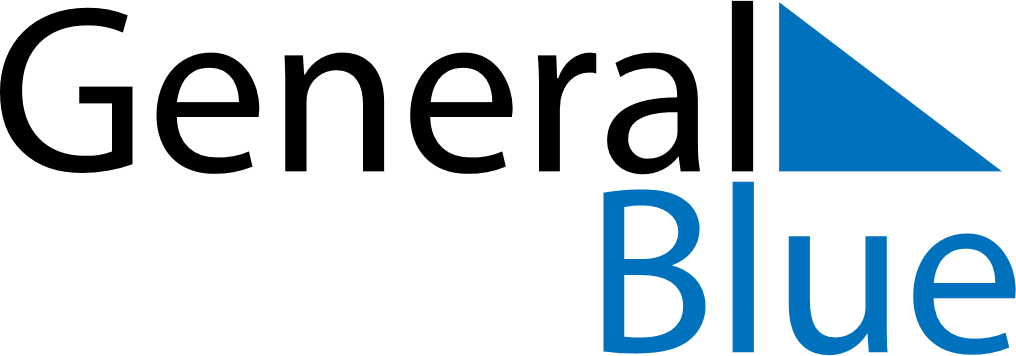 December 2019December 2019December 2019December 2019December 2019December 2019ArubaArubaArubaArubaArubaArubaMondayTuesdayWednesdayThursdayFridaySaturdaySunday12345678St. Nicholas’ Eve91011121314151617181920212223242526272829Christmas DayBoxing Day3031NOTES